Педагогика: ее значение, функции и задачи. Факторы развития и структура педагогикинаука о закономерностях процесса воспитания и обучения, разрабатывающая теорию и методику  управления этим процессом.Функции:описательная –обобщение практического опыта;объяснительная – выявление закономерностей;прогностическая – предвидение дальнейшего развития;прикладная – разработка новых методов;оценочная – оценка результатов исследований и внедрение в практику.задачи:Изучение сущности воспитания и обучения;  Определение целей и содержания образовательного процесса;  обобщение практики, прогнозирование развития образования;  Разработка новых методов,Факторы развития:Идеология и политикаНаука и производствоСтруктура:ИдеологическийНациональныйОбщечеловеческий Воспитание – обучение – образование – развитие - формирование2. Педагогика высшей школы, ее предмет, задачи и (место в системе наук).Педагогика высшей школы – это наука о закономерностях процесса воспитания в условиях вуза, разрабатывающая на их основе теорию организации и управления этим процессом.Предмет – процесс воспитания и проф подготовки специалистов в условиях вуза, выявление закономерностей этого процессаЗадачиизучение опыта воспитания и обучения студентоврассмотрение целей, средств, методов и задач обучения и воспитанияразработка проблем содержания высшего образования, соотношения науки и образованияисследование вопросов теории обучения и воспитания будущих специалистовпоиск закономерностей управления учебно-воспитательным процессом3. Категории педагогики высшей школы и (их взаимосвязь)Основные категории педагогики высшей школы ВоспитаниеОбучениеОбразованиепрофессиональная подготовкасамообразованиесамовоспитание4. Образование как социокультурный феномен. Парадигмы образованияОбразование – это процесс и результат овладения учащимися системой научных знаний и познавательных умений и навыков, формирования на их основе мировоззрения, нравственных и других качеств личности, развития ее творческих сил и способностейспособ формирования человека внутри обществаКак процесс придания образа, разница между начальным и конечным состояниемКак результат, свидетельствует об окончании учебного заведения Как система учреждений Болонский процесс25 мая 1998 года министрами образования Франции, Германии, Италии и Великобритании, собравшимися по случаю 800-летия Сорбонского университета в Париже была подписана   "Совместная декларация о гармонизации систем европейского высшего образования"Цель Болонского соглашения создание в Европе самой конкурентной, динамичной экономики в мире, основанной на знаниях и способной обеспечить устойчивый экономический рост, большое количество и лучшее качество рабочих мест и социальную сплоченность населения. Европа – не только единая экономика, нужно усилить интеллектуальную, культурную, социальную и техническую базуСоздать Открытую зону европейского высшего образованияЛиквидировать барьеры между УО разных странповысить мобильность преподавателей и студентов6-7. ВО в РБ55 вузов, 45 – гос. 470 тыс студ., 12.1 тыс. – иностранцы. 26 тыс. – проф.-преп. Состава. 1334 доктора и 8.5 тыс. кандидатов. ВО есть у 1 мдн человек. 95% бюджета распределяют. Закон “О высшем образовании”. Главный – Верховный совет республики. Мин. Обр. – нормат. И методич. Управление системой ВО. ВУЗ – УО, обеспеч. получ ВО по одной или нескольким спец. ВУЗы: классич. (наука, ДГУ, БГУИР, БНТУ), профильный (узкий профиль обучаемых), институт (одна или несколько специальностей), высший колледж связи (только первая ступень ВО и одна специальность). Ведущие вузы: БГУ и АУ при презденте РБ. ВУЗ может создавать филлиалы и представительства. Формы: очная (дн. Веч.), заочная(и дистанц.). Содержание ВО: типовыме учебные планы (специальность), типовые учебные программы (дисциплина). Тенденции: инновации, инф. технол., сист. повыш. квалиф., новые образ. технол., сеть междунар. связей. Проблемы: инновации мало, старение преподавателей, дефицит кадров, низкая материальная база, снижение уровня подготовки специалистов. Задачи: повышение качества образования. Решения: университеты как центры исследовательской деятельности, общее простравнство СНГ, современные информационные технологии, рост экспорта образовательных услуг. Развитие: усиление практикоориентированности подготовки, обновление с участием специалистов сектора экономики, расширение учебно-лабораторной базы вузов, обеспечение общежитием, увеличение заочников с высоким уровнем образования.  Механизмы: стимулирование знания языка, перевод образовательных ресурсов в электронный вид. Внедрение сертификатов системы менеджмента УО по международным стандартам, приглашенные преподаватели. 2 магистратуры: научная и просто для оюдей, но без науки.Дидактика высшей школыДидактикаЗакономерности и принципы обученияМетоды обученияФормы обученияТеоретическая и нормативно-прикладная наука об образованииопределение цели образования и обучения (Для чего учить?);определение содержания образования и обучения (Чему учить?);определение форм, методов, средств и организации учебной работы (Как учить?).9-10. структуру и функции обученияЦели обучения: специалист и всесторонняя личность. Учёт заказа на специалистов. Функции: образование(получение знаний и навыков), воспитание (мировоззрение), развитие (интеллектуальное, пам'ять и т.д.), профессиональная (профессиональная направленность учебного процесса). Содержание: специально отобранная и признанная обществом система элементов объективного опыта человека, усвоение которой необходимо для успешной деятельности. Содержание: система знаний, общие интеллектуальные навыки, опыт творческой деятельности, опыт эмоционально-волевого отношения к миру и людям. Обучение: учение + преподавание. Структура: современные требования к подготовке специалистов-> содержание, задачи и цели образования. Обучающий (принципы, методы, формы, средства) -> обучаемые (знание, навык, умение, качество). Этапы знания: восприятие материала, осмысление и понимание, запоминание, применение, систематизация, обобщение.  Мотивация, новая информация, закрепление, контроль и иоценка.10. методологическая основа11. Закономерности обученияПроцесс обучения обусловлен потребностями общества в образованных  и всесторонне развитых людях- соц заказ.Процесс обучения является единым и закономерным, т.е. его образовательная, воспитательная и развивающая функции неразрывно связаны и представляют собой единое целое.Процесс обучения  зависит от учебных и возрастных особенностей обучаемых.Процесс обучения  закономерно зависит от материальных условий учебного заведения (учебных помещений, оборудования, финансирования и др.).Закономерной является и руководящая роль преподавателя при сознательной активности познавательной деятельности обучаемых. 12. Основные принципы вузовского обучения и их реализация в учебно-воспитательном процессеосновные положения, которым необходимо следовать, чтобы учебный процесс был эффективнымпринцип индивидуальности - это драгоценнейшее в человеке и его творчествепринцип единства типа, состоящий в том, чтобы изучаемые факты, сведения и воззрения шли от какой-нибудь одной исторической культурыпринцип целости, требующий, «чтобы всякое входящее в душу впечатление не прерывалось до тех пор другим впечатлением, пока оно не внедрилось1. принцип гуманизма, свобода выбора человеком форм и видов обучения2. Принцип демократизма, означает равенство всех граждан3. Принцип мобильности, быстрая готовность к перестройке 13. Методы обучения в высшей школе, их классификация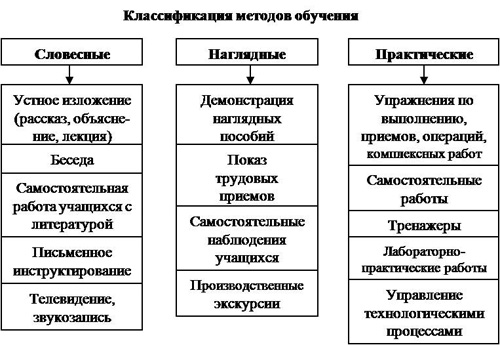 Классификация по источнику знанийПо способу организации познавательной деятельности обучаемыхПо задачам, этапам обученияПо характеру предоставления знанийметоды организации и осуществления учебных действий и операцийметоды стимулирования и мотивацииметоды контроля и самоконтроляметоды устного изложенияметоды закрепленияметоды самостоятельной работыметоды по применению знанийметоды проверки и оценки знанийИнформационные методыПредъявляющие (напр. книга).Воспроизводящие (устное изложение).Операционные методыУпражнения.Практические.Лабораторные.Творческие методыЭвристические.Проблемные.Исследовательские.Методы исследования информационных источниковПерцептивные методы учения (слушание, чтение).Мнемонические методы учения (учение по учебникам).Ментальные методы учения (планирование, работа с книгой).Практические операционные методы ученияМетоды выполнения упражнений.Методы выполнения практических работ.Методы выполнения лабораторных работ.Методы учения творчествуМетоды познания и оценки творческой деятельности.Методы организации процесса творчества.    14. Понятие о традиционных (репродуктивных) и активных методах обученияЦель традиционного обучения — обогащение студента знанием готовых фактов, оценок, законов, принципов. Без этого не обойтись ни на одной ступени вузовского обучения. Активные методы направлены на тимуляцию позновательной деятельности самого студента.15. Проектное обучениеОкружающая жизнь как лаборатория, в которой происходит обучающий процесс. Педагог и учащиеся разрабатывают проект. Даёт: самостоятельный поиск, коммуникативные навыки, решение практических задач, системное мышление. Этапы: разработка проектного задания (выбор темы и т.д.), разработка проекта, оформление результатов, презентация, рефлексия (оценка педагогической деятельности).16. Учебная дискуссияВсестороннее обсуждение спорного вопроса в публичном собрании, в частной беседе, в споре. Виды: круглый стол, дебаты (две команды), симпозиум (участники выступают с сообщениями и затем отвечают на вопросы), заседание экспертной группы(заранее выбранная тема, а затем высказываются эксперты), форум (экспертная группа обменивается мнениями с аудиторией).17. Оптимизация методов обученияОбновление целей и принципов высшего образования.Междисциплинарный поход.Технологизация, информатизация образования.Достижение гарантированных результатов обучения как показателя соответствующего качества образования (Диагностика).Новая интерпретация стандартизации образования.Комплексное научно-методическое обеспечение процесса модернизации высшего образования.Компетентностный подход в образовании.18. Понятие о формах организации учебно-воспитательного процесса в вузе. Классификация и характеристика основных форм и средств обучения.Форма – способ организации обучения, осуществления взаимодействия студентов и преподавателейЛекционно-семинарскаяКлассно-урочная- Степень и характер взаимодействия преподавателей и студентов;- Степень активности преподавателя  студентов (ЛК и ЛР)- Количество студентовформы теоретической учебной деятельности лекция, семинарское занятие, курсовая работа, консультация, учебная экскурсия;формы практической учебной деятельности лабораторные, практические занятия; комбинированные формы учебной деятельности самостоятельная работа, учебная и производственная практика, курсовой проект;контрольные  формы учебной деятельности коллоквиум, зачет, экзамен.    19. Роль и место лекции в вузе. Виды и типы лекцийСтруктура: введение, основная часть, заключение. Методы закрепления: упражнение, опорный конспект, взаимообучение, дидактический тест (стандартные задания). Это методологическая основа других занятий. В РБ это 30-50 % учебного времени. По роли в учебном процессе: вводные, обзорные, итоговые, тематические, установочные (заочники). Специфика прочтения лекции: основной тип, монографическая, дискуссия, приглашённые эксперты, проблемная, аудио или видеовизуализация, запланированные ошибки, процедура пауз.20. Структура и критерии оценки лекцииСтруктура: вступление,  постановка проблемы, расчленение на вопросы, изложение подходов, обобщение, заключение. Оценка: содержание (связь с курсом), методика чтения (чёткий план), руководство работы студентов.21. Характеристики ораторской речи и направления работы по их совершенствованиюРазвернутостьумение дать мысли языковую формуумение построить речь безукоризненноСинонимыАктивный и пассивный словарный запасРабота над текстамипроизвольность интонациииспользование выразительных средств речивыражения эмоцийраспределение пауз  организованностьПредварительная работа над содержаниемвынести его на людииспользования «внешних опор»ПечатьНумерация страницПодчеркивание цветом22.  Активизация внимания и запоминания информации в процессе обучения.Внимание: устойчивость(состояние, мотивация, активная деятельность, впечатления, осмысленность объекта), концентрация, переключаемость, распределение, объём. Внимание по волевым усилиям: непроизвольное, произвольное, послепроизвольное (волевых усилий уже не требуется). Управление вниманием: обращение к слушателям, контакт со слушателями. Память: закон осмысления (пойми и запомнишь), закон установки (должна быть установка «запомнить»), закон повторений, закон незавершённости, закон первого впечатления (его можно усилить рационально и эмоционально), закон оптимизации длины материала. Лучше всего – это деятельность.23. Понятие «тип обучения». Традиционное обучение. Знаково-контекстное обучениеТипа обучения - единство целей, содержания, внутренних механизмов, методов и средств обучениятрадиционное, знаково-контекстное,проблемное, программированное, алгоритмическое, модульное Знаково-контекстное обучениеУчебная информация подается в виде учебных текстов (язык – знаковая система). задачи моделируют ситуации с которыми может столкнуться студентс помощью системы методов обучения создается контекст будущей деятельности. 24. Проблемное обучениеЧередуются информационные и проблемные вопросы. Лучше усваивается информация, усиливается мотивация, самостоятельность. Недостатки: не всё представимо в виде проблемы, нужны базовые знания, требует больших временных затрат. постановку преподавателем учебно-проблемной задачи, создание для учащихся проблемной ситуации; осознание, принятие и разрешение возникшей проблемы, в процессе которого они овладевают обобщенными способами приобретения новых знаний; применение данных способов для решения конкретных систем задач. Проблемная ситуация – это познавательная задача, которая характеризуется противоречием между имеющимися знаниями, умениями, отношениями и предъявляемым требованием.25. Программированное обучениеПедагогика + психология + кибернетика. Обучение – управление информационным процессом. Стимул – реакция. Бихевиолизм. Законы: ээфекта (связь нарастает при получении удовольствия), 2. Упражнений (связь стимул-реакция усиливается при увеличении повторений). Доза1 – тест – доза2 – тест. Программированное линейного характера и разветвлённого характера. Достоинства: оперативная обратная связь, полный контроль. Хорошо для выработки навыков. Алгоритмическое обучение: действие в соответствии с инструкцией.26. Модульно-рейтинговая система обученияМодульное образование -> модуль: программа действий и методических пособий для их осуществления. Разбиение материала на модули, рейтинговая система оценки знаний. Всё заранее прописано. Рейтинговая система: оценка всех видов работы учащегося на всех занятиях.гибкость, свобода для самостоятельного изучения материала, активное участие студентов в педагогическом процессе, взаимодействие студентов в их совместной работе по сложным вопросам учебного материала.Модульное обучение создает предпосылки для индивидуализации учебной деятельности.27. Структура, виды и задачи семинарских занятийПросеминар.Собственно семинар.Спецсеминар.анализ изученной литературы, соотнесение ее с материалом лк, критически оценивать различные источники знаний, развитие мышления; креативности4. профессиональное использование знаний в учебных условиях:овладение умениями решения интеллектуальных задач, умение вести дискусию, отстаивать свою т.зр.повторение и закрепление знаний;контроль;28. Практические занятия в высшей школе: типы, формы и методы проведения, критерии оценкиуглублять, расширять, детализировать знания, полученные на ЛК в обобщенной форме, содействовать выработке навыков профессиональной деятельности. развивать научное мышление и речь,проверять знания студентов выступать средством обратной связиТипы: устное, письменное, графическое, аудиовизуальное, предметно-визуальное, профессиональное. Формы: коллективная, фронтальная, групповая, индивидуальная. Критерий оценки: уровень самостоятельности и активности студента, наличие связи с лекцией, степень отработки,  удовлетворённость студентов.29. Лабораторные работы в вузеУглубленное изучение научно-теоретических основ предмета, овладение навыками эксперимента. До лекции или после. Формы: коллективная, фронтальная, групповая, индивидуальная.30. Инновационная педагогическая деятельность, ее этапы и методыпредполагает включение учителей в процесс создания, освоения и использования педагогических новшеств в практике обучения и воспитанияновизна, оптимальность, высокая результативность, возможность творческого применения инновации в массовом опыте 1. Дифференциация учебно-воспитательной деятельности.2. Индивидуализация процессов воспитания и обучения.3.  Создание благоприятных условий.4. Формирование гомогенных классов и параллелей.5. Комфортность учебно-воспитательной деятельности.6. Психологическая безопасность, защита учащихся.7.      Вера в учащегося, его силы и возможности.8.      Принятие учащегося таким, каким он есть.9.      Обеспечение успешности обучения и воспитания.10. Изменение целевой установки школы.11. Обоснованность уровня развития каждого ученика.12. Исключение заочного обучения (экстерната), как такого, что не обеспечивает «духовных встреч с учителями».13. Переориентация внутренних личностных установок учителя.14. Усиление гуманитарного образования.31. Требования к контролю и проверке знаний в вузе. Параметры оценки знанийКонтроль – установление знаний с целью обратной связи. Оценка – системный показатель, который отражает ЗУН (знания, умения, навыки). Функции: контрлирующая, обучающая, воспитывающая, развивающая. Контроль: объективность, обоснованность оценок, всесторонность. Контроль: текущий, итоговый, тематический, заключительный, рубежный.32-33. Методы контроля знанийТесты: правильная последовательность, закрытая форма, установление соответствия, открытая форма (дополнить и т.д.) Формы: экзамен, зачёт, практика, колоквиум, лабораторная работа, семинар. Методы: тесты, опрос, котрольная работа, систематическое наблюдение. Параметры оценки знания: культура речи, процент освоенного материала, степень осознанности знаний, прочность, логика изложения, гибкость ЗУН, полнота, характер ошибок.34. Педагогическая диагностика: аспекты диагностической деятельности, валидность измерений и виды норм.Сущность педагогической диагностики — изучение результативности учебно-воспитательного процесса в школе на основе изменений в уровне воспитанности учащихся и росте педагогического мастерства учителей. педагогическая диагностика — это подраздел педагогики, изучающий принципы и методы распознавания и установления признаков, характеризующих нормальный или отклоняющийся от норм ход педагогического процесса. Цели диагностики: 1) оптимизировать процесс индивидуального обучения, 2) определить результаты деятельности участника педагогического процесса и качество образования, 3) свести к минимуму ошибки, которые могут быть допущены в процессе обучения. Первый уровень обученности – различение – характеризуется тем, что ученик может отличить один объект (предмет) от другого по наиболее существенным признакам. Второй уровень обученности – запоминание – характеризуется тем, что ученик может пересказать содержание текста, правила, положения, теоретические утверждения. Третий уровень обученности – понимание. Ученик может устанавливать причинно-следственные связи явлений, событий фактов; свободно вывести причину и следствие. Четвёртый уровень обученности – уровень умений (репродуктивных). Он характеризуется тем, что ученик владеет закреплёнными способами применений знаний на практике. Пятый уровень обученности – перенос – это уровень творческих умений, когда учащиеся могут использовать знания, умения в нестандартных учебных ситуациях.35. Педагогическая оценка: структура оценочной деятельности и критерии оценкиэто результат процесса оценивания, условно-формальное (знаковое), количественное выражение оценки учебных достижений учащимся в цифрах, буквах или иным образом.37-42. Структура воспитания. Направления воспитательной работы в вузе.Сущность воспитания в высшей школе, его задачи и специфика.Основные закономерности воспитательного процесса в высшей школе.Принципы воспитания и их реализация в учебно-воспитательном процессе вуза.     Методы воспитания в высшей школе. Факторы, определяющие эффективность поощрения.Общая характеристика средств и форм воспитанияЭто воздействие на личность общества в целом. Целенаправленное, управляемое, контролирующее взаимодействие по передаче опыта. Формирует личностные качества, привычки поведения, ценностные отношения, мировоззрения. Особенности воспитания в ВО: целенаправленность (есть цель), вариативный результат, отдалённость результтата, комплексность (всё воспитывается вместе), многофакторность. Общество->социальный заказ (содержание, цели и задачи воспитания). Воспитатель (принципы, методы, формы, средства)-> воспитуемый (убеждения, отношения, поведение, мировоззрение). Воспитание в вузе: трансляция культурного наследия, воспитывающее воздействие на студентов, воспитывающее взаимодействие преподавателя и студента, создание условий для развития личности. Система воспитания в вузе: сам учебный процесс, клубы по интересам, сикроклимат вуза. Направления воспитания: нравственное, физическое, умственное, эстетическое, трудовое. Закономерности воспитания: наличие социального заказа, профессиональная направленность, комплексный подход, сочетание словесных и действенных методов, гуманность и требовательность, воспитание должно осуществляться в коллективе, воспитание переходит в самовоспитание. Методы: формирование сознания (убеждение, разъяснение, беседа и др.), стимулирование деятельности поведения (перспектива, поощрение, наказание, критика и др.), организация деятельности и поведения (пример, упражнение, поручение и др.). Поощрение: награда, благодарность и др. Эффективность поощрения: за что, определённый результат, значимость достигнутого, ориентация на будущие достижения, личные критерии, сравнение с прошлым, соразмерность затраченным усилиям, повторение успеха в будущем.43-44. Психология высшей школыПсихология высшей школы, ее предмет, задачи и место в системе наукОсновные категории психологии и их взаимосвязьНаука о фактах, законах, механизмах освоения студентами социо-культурного опыта и вызванные этим процессом изменения в уровне его социального, духовного и психического развития. Предмет: индивидуальные и социальные психологические явленя, порождаемые условиями обучения в вузе. Объект: студенты и группы, преподаватель и группы. Задачи: участие в разработке модели специалиста, проведение анализа деятельности, анализ процессов адаптации школьников в вузе и др.45-46. Педагогическая деятельностьПедагогическая деятельность преподавателя высшей школы, ее специфика и структураСтили педагогической деятельности. Критерии эффективности педагогической деятельностиПроффесиональная активность педагога, направленная на решение задач обучения и воспитания. Структура: действия (внешние предметные и внутренние психические), мотивы (побуждение к проявлению активности). Структура: действия + мотивы + цели. Действия = сумма операций. В конце результат. Цель – формулировка (в отличие от мотива).Мотивы: осознание пользы, желание научить, управлять, карьерынй рост, материальные блага, творчество, общение с молодыми, тонус жизни. Психологическая центрация – как в сознании преподавателя выстроена иерархия участников образовательного процесса: эгоистическая, на администрации интересах, родителей интересах, на учащихся интересах. Функции педагогической деятельности: общие (что учить), особенные (подбор материалов), и конкретные (уровень сложности). Средства: технические средства обучения, личностные качества. Результат: сопоставление цели и того, что получилось. 2 вида результата: психологические продукты и сам продукт (урок, лекция и т.д.). Стили: авторитарный (как сказал, так и будет), демократический (решение на основе обсуждения), либеральный (всё можно, минимум контроля), гибкий стиль.47-48. Педагогическое мастерствоПедагогическое мастерство, его структура. Педагогические способностиПедагогическое общение, его специфика. Развитие коммуникативных навыков педагогаСпособности: личностные (перцептивные, саморегуляция, воображение), организационно-коммуникативные, дидактические (способность передавать информацию, речь, привлечение внимания). Навык: автоматизм, умение – мастерство или начаьный этап навыка. Навыки: изучение студентов, наблюдение за поведением аудитории, проведение занятий разных форм, речевые, управления коллективной деятельностью, культуры поведения. Умения: увидеть ситуацию и сформулировать её, принять оптимальное решение, отбор содержания, проффесионализм, оценка воспитания и др.(ставить цель, выбирать содержание, проведение занятий-коммуникация, самообразование). Способности не совдятся к умениям и знаниям. Речевые навыки: общение как восприятие, диалоговое и монологовое общение, трансактный анализ (поведение человека), репрезентативные системы. Эффект стереотипизации, эффект проекции (нравится – нне нравится), эффект ореола (отношение к одной черте перебрасывается на другие), эффект привлекательности, эффект порядка поступления информации (эффект первичной и последней информации. Определяет последующее восприятие).  49. Основные характеристики и структура учебной деятельностидеятельность рассматривается как особая деятельность учащегося, сознательно направляемая им на осуществление целей обучения и воспитания, принимаемых в качестве своих личных целейучебная деятельность = потребность + мотив + цель + учебные действия + самоконтроль + самооценка.1 ориентирована на изменение самого учащегося.2 овладение способами решения задач3. Учащийся не должен получать знания в «готовом виде». 4.  принцип обобщения5. Учебная деятельность составляет основу любой другой деятельности.1) учебная задача - то, что должен усвоить ученик, подлежащий усвоению способ действия; 2) учебные действия - то, что ученик должен делать, чтобы сформировать образец усваиваемого действия и воспроизводить этот образец; 3) действие контроля - сопоставление воспроизведенного действия с образцом; 4) действие оценки- определение того, насколько ученик достиг результата, степени изменений, которые произошли в самом ребенке. 